Postup pri vyplnení elektronického dokumentu Vyhlásenie o bezinfekčnostiKliknite na „Úvod“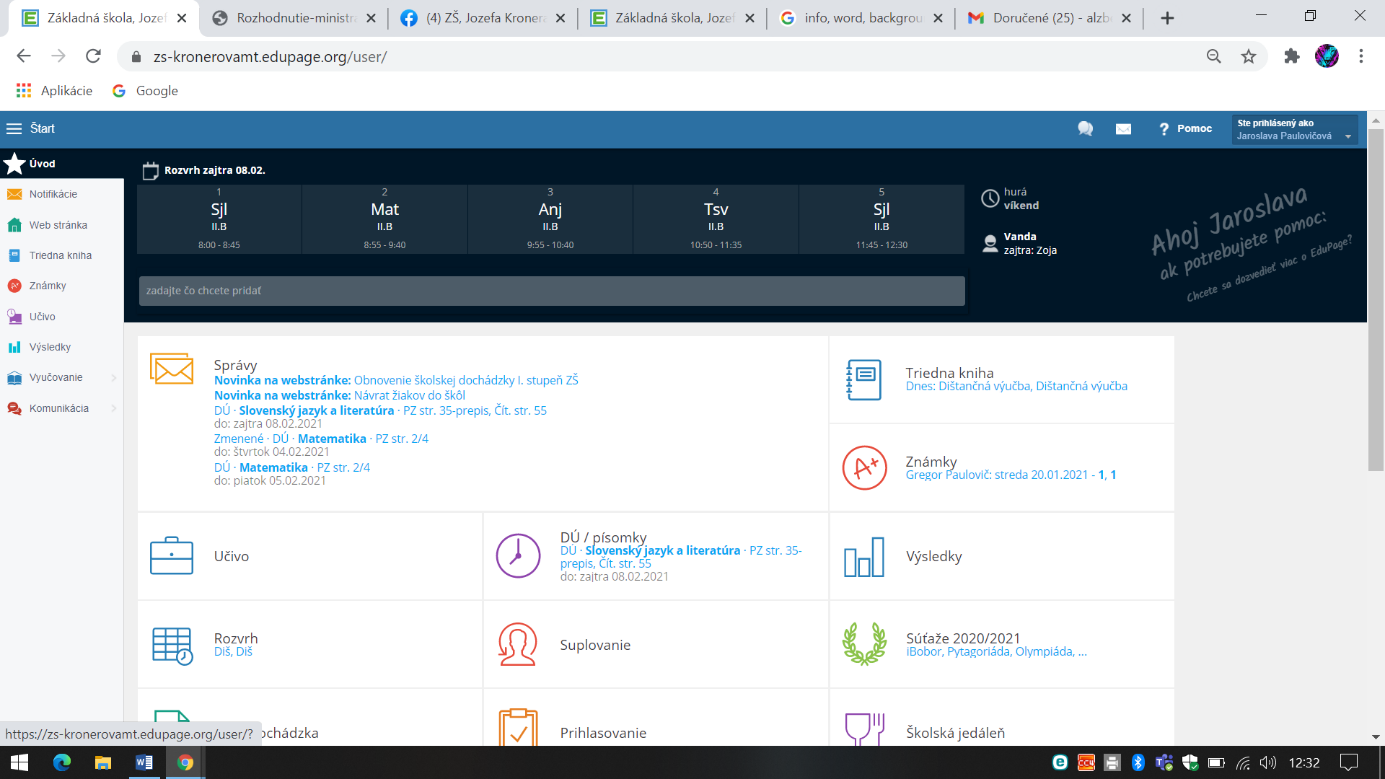    2.Kliknite na „Žiadosti a vyhlásenia“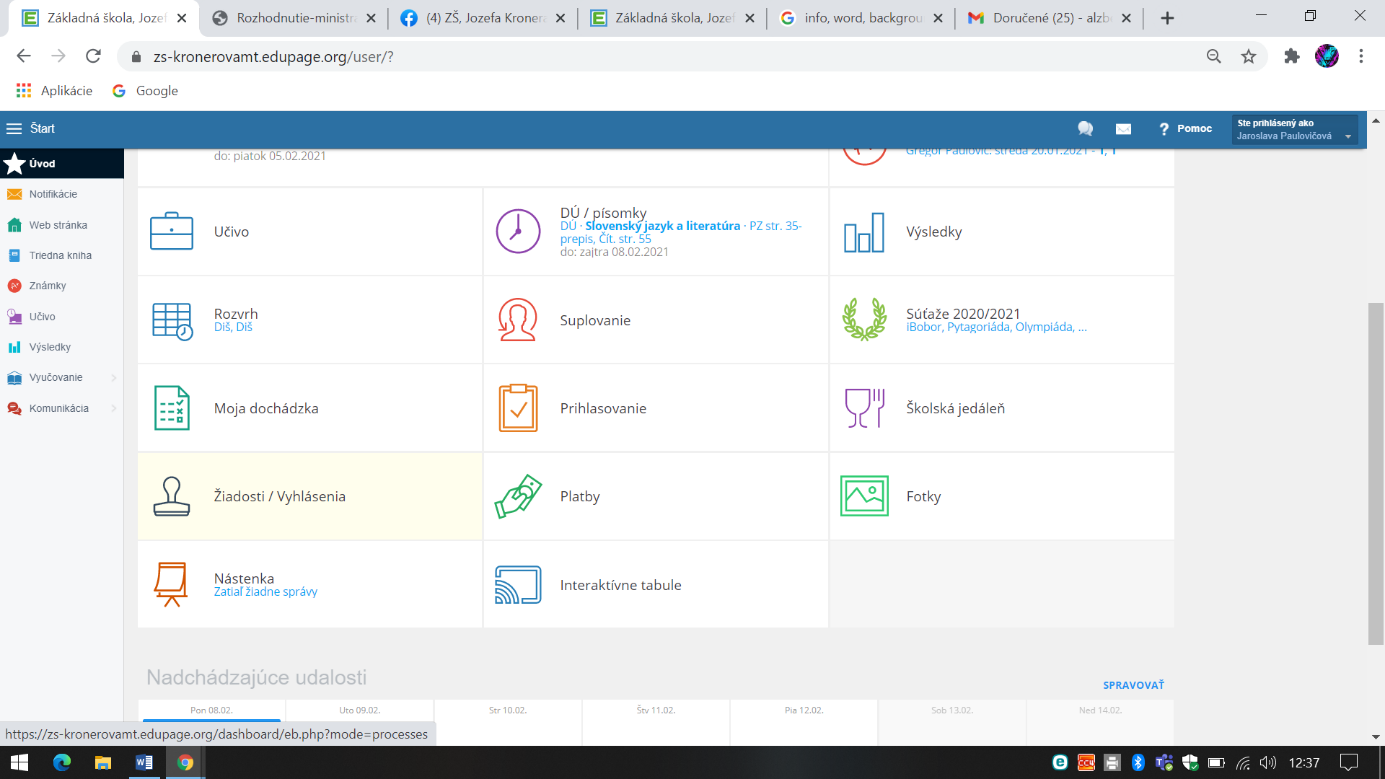 3.Kliknite na „ červené + “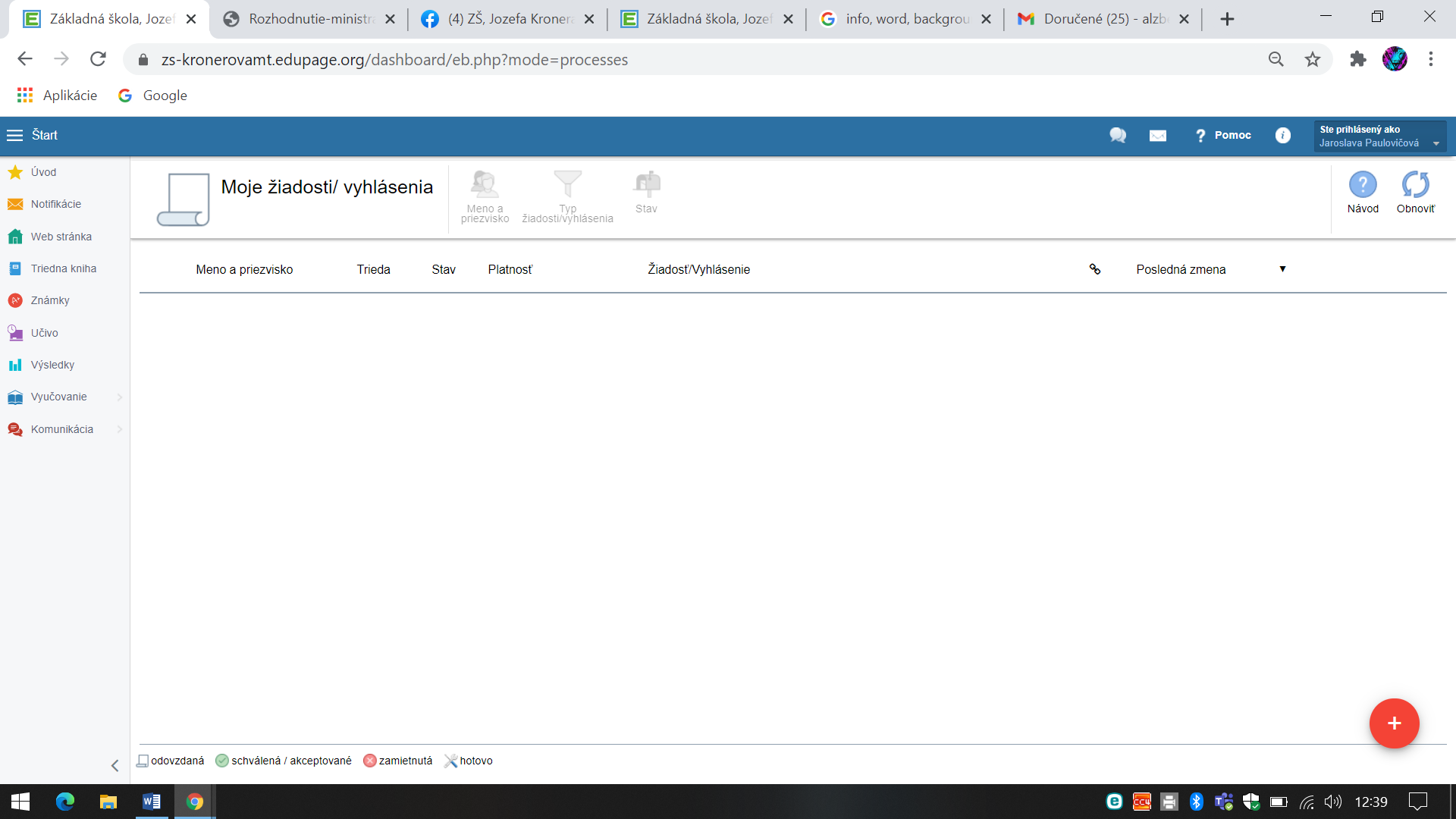 4.Kliknite na „ Vyhlásenie o bezinfekčnosti zákonného zástupcu (MŠ a ZŠ I. stupeň)“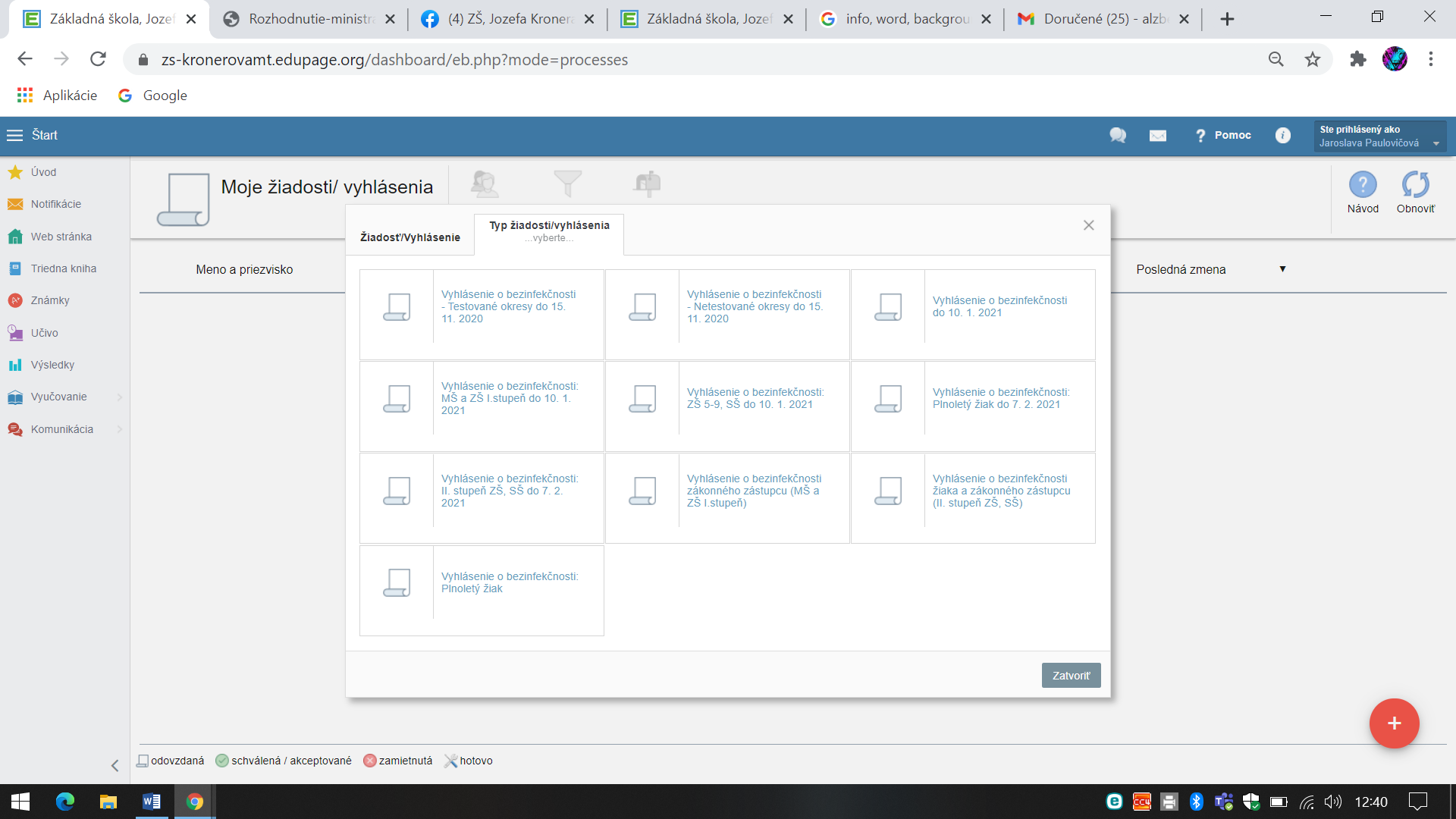 5. Vyberte dátum, ku ktorému je nutné vyhlásenie predložiť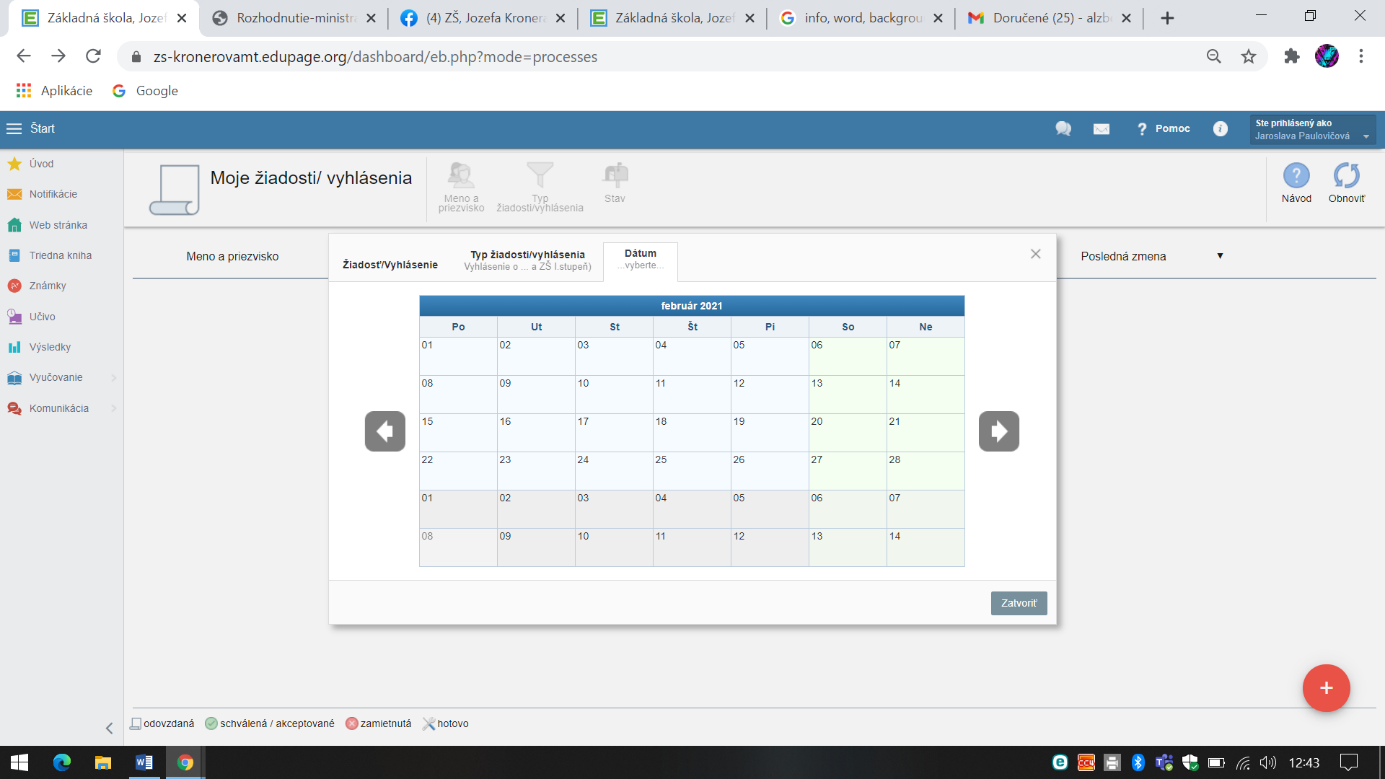 6. Postupujte:A, V časti : Vyhlasujem (Rodič) vyberte jednu z možností. B,  Uveďte dátum vykonania testuC, Stlačte „uložiť“. Vaše vyhlásenie je  týmto elektronicky zaevidované.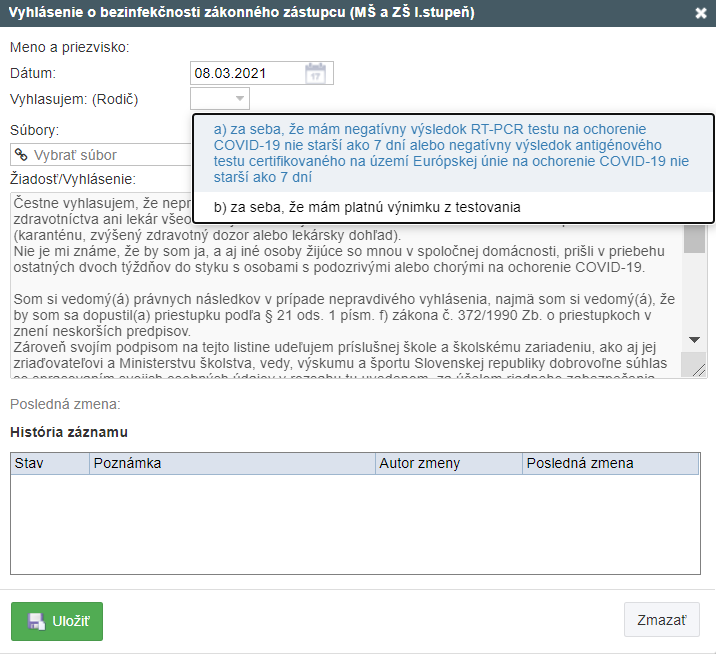 